Publicado en Madrid el 08/04/2021 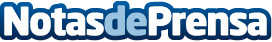 Nawaiam pretende mejorar la empleabilidad  de los jóvenes en EspañaNawaiam presenta ante la ONU su plataforma para mejorar la empleabilidad de los más jóvenes. El objetivo del evento, organizado por la Fundación Novia Salcedo, ha sido dar a conocer buenas prácticas de empresas reconocidas con la empleabilidad juvenilDatos de contacto:Diego Alarcón651427689Nota de prensa publicada en: https://www.notasdeprensa.es/nawaiam-pretende-mejorar-la-empleabilidad-de Categorias: Nacional Sociedad Emprendedores Recursos humanos http://www.notasdeprensa.es